11. DOLNOŚLĄSKI PRZEGLĄD TWÓRCZOŚCILUDOWE I ARTYSTYCZNE RĘKODZIEŁO 2023R e g u l a m i nORGANIZATOR:Dzierżoniowski Ośrodek KulturyCELE:1. Przegląd twórczości ludowej i rękodzieła artystycznego.2. Pobudzenie inwencji twórczej i zachęcenie do czynnego uprawiania ludowej i artystycznej działalności.3. Przegląd twórczości ludowej i rękodzieła artystycznego połączony z konfrontacją własnych dokonań oraz integracją środowiska twórców z Dolnego Śląska.4.Wyłonienie i uaktywnienie twórców ludowych i rękodzielników oraz weryfikacja nowych nurtów w sztuce rękodzieła.PRZEDMIOT KONKURSU:Przegląd jest otwarty i obejmuje wszystkich twórców ludowych oraz twórców rękodzieła artystycznego z terenu Dolnego Śląska, w kategoriach:b e d n a r s t w o - naczynia klepkowe: beczki, cebry, balie, kufle;d e c o u p a g e - odpowiednio przygotowany motyw z papieru na drewnie, szkle, metalu, ceramice;d ł u b a n i e  w  d r e w n i e  - cedzaki, czerpaki, miarki, łyżki, miseczki;g a r n c a r s t w o - ceramika użytkowa, naczyniowa i figuralna, kafle, mozaika;h a f c i a r s t w o - haft ręczny i maszynowy;i n t a r s j a - tworzona na przedmiotach drewnianych tj. mebel, obraz;k o ł o d z i e j s t w o  - części wozów;k o r o n k a r s t w o - koronki szydełkowe i igłowe, wyroby na drutach;k o r a l i k i - biżuteria, kwiaty, obrazy haftowane koralikami; k o w a l s t w o - świeczniki, zawiasy, skoble, zasuwy, klamki, okucia do wozów  i narzędzi gospodarczych oraz inne elementy zdobiące domostwa;k r a w i e c t w o - stroje ludowe i regionalne, elementy stroju;m e t a l o p l a s t y k a - artystyczne przedmioty z metalu użytkowe i dekoracyjne;m a n d a l a - motyw artystyczny w kole i kwadracie, wykonany dowolną techniką rękodzielniczą;o r i g a m i - tradycyjne, modułowe, kuskudama;p i e k a r s t w o  - pieczywo obrzędowe;p i e r n i k a r s t w o - pierniki okolicznościowe;p l a s t y k a  o b r z ę d o w a - pająki, ozdoby choinkowe, palmy, wianki, rózgi, maski obrzędowe, baranki wielkanocne, pisanki, szopki kolędnicze, wieńce dożynkowe;p l e c i o n k a r s t w o - z wikliny, słomy, łyka, np. maty, ozdoby, kapelusze, kosze, siedziska;r e c y k l i n g - papierowa wiklina;z ł o t n i c t w o - biżuteria, okucia, spinki, klamry;s t o l a r s t w o - stolarka meblowa: kredensy, kufry, szafki;s c r a p b o o k i n g - dekoracja albumów, zdjęć, kartek okolicznościowych papierową dekoracją;t k a c t w o - kilimy, gobeliny, makatki;w i t r a ż;w y c i n a n k a r s t w o;z a b a w k a r s t w o - zabawki drewniane i ceramiczne.Uwaga! Kategoria rzeźba współczesna i rzeźba ludowa przeniesiona do Konkursu WALOR.REGULAMIN KONKURSU:1. Konkurs jest formą aktywizacji artystycznej twórców zamieszkujących Dolny Śląsk.2. W konkursie mogą brać udział artyści którzy ukończyli 18 lat.3. Każdy uczestnik może nadesłać lub dostarczyć osobiście maksymalnie trzy prace z dwóch dziedzin uprawianej twórczości (3x2), które nie były prezentowane w tym konkursie.4. Technika i format prac zależą od autora, mogą tworzyć dyptyk, tryptyk czy cykl lub też każda z prac tworzy indywidualną zamkniętą całość.5. Wszystkie prace muszą być zaopatrzone w metryczkę zawierającą:Prace muszą być wykonane przez autora i przystosowane do ekspozycji tzn. te przeznaczone do powieszenia powinny zawierać zawieszki, zaczepy do ram. 6. Wpisowe wynosi 50 zł.Kwota obejmuje udział w maksymalnie dwóch kategoriach, za udział w każdej następnej kategorii należy wpłacić kolejne 50 zł (za udział w dwóch kategoriach należy wpłacić 50 zł, w trzech 100 zł itd.)   7. Nie będą oceniane robótki ręczne, wykonane na drutach bądź szydełkiem, nienawiązujące do tradycji regionu ani wyroby wykonane ze sztucznych tworzyw np. szaliki, czapki, poduszki, szydełkowe lalki, bluzki haftowane na stylonie, tacki wyplatane z plastiku, kwiaty ze sztucznych tworzyw itp. WARUNKI UDZIAŁU: Artyści zobowiązani są nadesłać prace wraz z kartami zgłoszenia oraz dowodem wpłaty wpisowego na rachunek bankowy:SGB Bank Spółdzielczy w Dzierżoniowie  03 9527 0007 0051 0509 2000 0001 z podaniem nazwiska kandydata w terminie do dnia 17 LISTOPADA 2023.na adres:  Dzierżoniowski Ośrodek Kultury 58-200 Dzierżoniów, ul. Świdnicka 23, z dopiskiem „RĘKODZIEŁO 2023”lub osobiście w godzinach pracy DOK-u poniedziałek- piątek 8.00-17.30 po wcześniejszym telefonicznym umówieniu terminu. Kasa DOK’u jest czynna od poniedziałku do czwartku w godz. 10.00- 17.30, piątek 8.00-15.30.ROZSTRZYGNIĘCIE KONKURSU:Wręczenie nagród laureatom, otwarcie wystawy pokonkursowej nastąpi  9 GRUDNIA 2023o godz. 15.00 w Sali Koncertowej Dzierżoniowskiego Ośrodka KulturyDzierżoniów, ul. Świdnicka 23.NAGRODY:Oceny i wyboru prac na wystawę oraz przyznania nagród dokona Komisja Artystyczna, składająca się ze znawców z zakresu etnografii, historii sztuki, plastyki. W konkursie przewidziane są nagrody rzeczowe oraz finansowe na ogólną kwotę 3 000.   Za główne kryterium oceny przyjmuje się:- poziom artystyczny,- poziom wykonania technicznego,- funkcjonalność,- wartość etnograficzną.Każdy uczestnik konkursu otrzyma nieodpłatnie egzemplarz katalogu.SZCZEGÓŁOWYCH INFORMACJI UDZIELA:Magdalena Wyrostkiewicz  tel. 74 646 50 18,  magda@dok.pl Dzierżoniowski Ośrodek Kultury, ul. Świdnicka 23, 58-200 Dzierżoniów.UWAGI KOŃCOWE:Ekspozycja wystawy czynna będzie od 11 grudnia 2023 r. do 31 stycznia 2024 r.Prosimy o terminowe składanie prac. Prace zakwalifikowane i niezakwalifikowane na wystawę będą do odebrania po zakończeniu ekspozycji  w terminie 1.02. 2024 r.-15.02.2024 r. Po tym terminie prace przejdą na własność organizatora. Wszystkie prace traktowane będą z największą starannością, jednak organizator nie ponosi odpowiedzialności za uszkodzenia lub zaginięcia przesyłek. Uczestnikom Przeglądu „Ludowe i Artystyczne Rękodzieło 2023” oferujemy nieodpłatny udział w Jarmarku Bożonarodzeniowym, który odbędzie się 17 grudnia 2023r. Zamiarem naszym jest przygotowanie specjalnych stoisk z sygnaturą „ Uczestnik Przeglądu Ludowe i Artystyczne Rękodzieło 2023”, na których będą Państwo mogli sprzedawać swoje wyroby rękodzielnicze. Wyroby te powinny być związane tematycznie z Bożym Narodzeniem lub stanowić atrakcyjny prezent pod choinkę. Warunkiem udziału będzie wypełnienie zgłoszenia do Jarmarku, które będą do pobrania w naszej siedzibie w dniu otwarcia wystawy pokonkursowej, tj. 9 grudnia 2023 r.Sponsor wydarzenia: 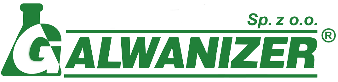 Imię i nazwisko autora, tytuł pracy, datę powstania, technikę wykonania, wymiary i przybliżoną wartość pracy.Metryczkę należy umieścić w kopercie przymocowanej do pracy. 